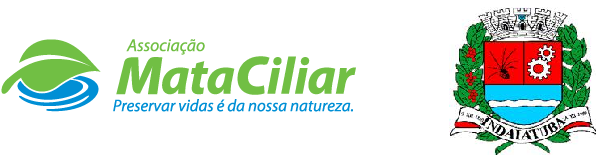 RELATÓRIO RECEBIMENTO DE ANIMAIS PERÍODO DE 21/07/2021 à 20/08/2021Fauna Silvestre recebida pelo CRAS - AMC proveniente do Município de INDAIATUBA.Data: ___/____/____				Assinatura:_______________RGDATA DE ENTRADANOME POPULARNOME CIENTÍFICO3366628/07/2021Canário da TerraSicalis flaveola3366728/07/2021Canário da TerraSicalis flaveola3366828/07/2021RolinhaColumbina talpacoti3366928/07/2021Corujinha do matoMegascopS choliba3369203/08/2021Papagaio verdadeiroAmazona aestiva3369303/08/2021Periquitão maracanãPsittacara leucophthalmus3373614/08/2021Ouriço cacheiroSphiggurus villosus3376019/08/2021Gavião carijóRupornis magnirostrisTOTAL8 ANIMAIS8 ANIMAIS8 ANIMAIS